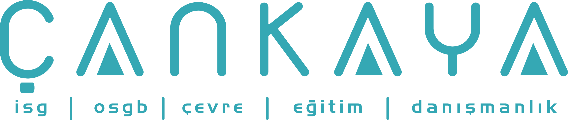 İŞBAŞI İSG KONUŞMALARI(TOOLBOX TALKS) No:  293                    			        Sayfa No: 1/1                                                                                                   İŞ KAZALARI 	Önlenebilir nedenlere bağlı olarak gelişen ve sonucunda hasar, kayıp ve yaralanmaların olabildiği istenmeyen olaylara kaza denir.Kazalardan korunmak, sadece iş güvenliği uzmanlarının problemi değildir. Her çalışan da kendisini kazalardan koruduğu gibi, çevresinde çalışanlara bir zarar vermeden çalışma yöntemlerini öğrenmek zorundadır. Çalıştığınız yerin güvenliği için asıl sizlerin çabası gerekir. İşlerinizi güvenli yapacak olan da, iş yerinizi tehlikelerden uzak tutacak olan da sizlersiniz. İŞ KAZALARI VE SONUÇLARI Kazalardan herkes zararlı çıkar. Eğer kazaya uğrarsanız: . Canınız acıyabilir, yaralanabilirsiniz, elinizi, kolunuzu, gözünüzü kaybedebilirsiniz, sakat kalabilirsiniz, ölebilirsiniz. . Çalışma yeteneğinizi kaybedebilirsiniz, ve dolayısıyla geliriniz azalabilir veya hiç olmayabilir. . Bakmakla yükümlü olduğunuz kişilere bakamaz durumuna gelebilirsiniz. Siz bakılmaya muhtaç olabilirsiniz. • İşinizden, normal günlük faaliyetlerinizden, toplumsal olaylardan ve ailenizden uzak kalabilirsiniz. İŞ KAZALARINDAN KORUNMAK YİNE BİZLERİN ELİNDE! Bunun için; • İSG kurallarına kesinlikle uyulmalıdır. • İSG ekibi ile uyumlu bir şekilde çalışılmalıdır. • Her çalışan İSG görev ve sorumluluklarını öğrenmelidir ve çalışma esnasında uygulamalıdır. • Güvensiz ortamlarda çalışılmaması gerekir, bu konuda amirlere bilgi verilmelidir. KAZALAR HER ZAMAN GELİYORUM DER! ÖNEMLİ OLAN BUNUN FARKINA VARMAK VE ÖNLEM ALMAKTIR!